2019全英語教學研究中心聯合成果研討會 2019 Conference on Content and Language Integrated Learning議程 Program日期：2019年11月30日（星期六）   	Date：Saturday, November 30, 2019 地點：國立彰化師範大學 教學大樓 B1 階梯教室T006Venue：T006, B1, Teaching Building, National Changhua University of Education指導單位 Supervisor：教育部 師資培育及藝術教育司Department of Teacher and Art Education, Ministry of Education主辦單位 Organizers：國立臺中教育大學 英語學系全英語教學研究中心Whole English Teaching and Research Center, Department of English, National Taichung University of Education國立彰化師範大學 英語學系全英語教學研究中心English-Medium Instruction Research Center, Department of English, National Changhua University of Education協辦單位Co-organizers：國立臺灣師範大學、國立高雄師範大學、國立臺北教育大學、臺北市立大學、國立清華大學、文藻學校財團法人文藻外語大學TimeAgendaAgendaAgenda09:30~10:00報到 Registration報到 Registration靜態展 Portfolio Exhibition (場地Venue：靜態展場攤位：中間川堂Hallway)  (影片室Film Rooms: 小學組T002 、中學組T001)10:00~10:10歡迎詞 Welcome Speeches(場地Venue：T006)歡迎詞 Welcome Speeches(場地Venue：T006)靜態展 Portfolio Exhibition (場地Venue：靜態展場攤位：中間川堂Hallway)  (影片室Film Rooms: 小學組T002 、中學組T001)10:00~10:10國立彰化師範大學 郭校長艷光Dr. Yen-Kuang Kuo, President of National Changhua University of Education教育部長官-師資培育及藝術教育司鄭司長淵全Yuan-Chuan Cheng, Director of the Department of Teacher and Art Education, Ministry of Education臺中市政府教育局 劉火欽副局長Huoo-Chin Liu, Deputy Director-General, Education Bureau of Taichung City Government國立臺中教育大學 王如哲校長Dr. Ru-Jer Wang, President of National Taichung University of Education國立臺中教育大學人文學院 莊敏仁院長Dr. Ming-Jen Chuang, Dean of the College of Humanities and Liberal Arts, National Taichung University of Education國立彰化師範大學 郭校長艷光Dr. Yen-Kuang Kuo, President of National Changhua University of Education教育部長官-師資培育及藝術教育司鄭司長淵全Yuan-Chuan Cheng, Director of the Department of Teacher and Art Education, Ministry of Education臺中市政府教育局 劉火欽副局長Huoo-Chin Liu, Deputy Director-General, Education Bureau of Taichung City Government國立臺中教育大學 王如哲校長Dr. Ru-Jer Wang, President of National Taichung University of Education國立臺中教育大學人文學院 莊敏仁院長Dr. Ming-Jen Chuang, Dean of the College of Humanities and Liberal Arts, National Taichung University of Education靜態展 Portfolio Exhibition (場地Venue：靜態展場攤位：中間川堂Hallway)  (影片室Film Rooms: 小學組T002 、中學組T001)10:10~11:00演講主題：師資生跨領域教學的第一步: 英語融入科學營Speech Title: Making the First Move Toward Content Integration for Pre-service English Teachers: The Case of Science Camp講師：國立臺灣師範大學 陳秋蘭教授Speaker: Dr. Chiou-Lan ChernDepartment of EnglishNational Taiwan Normal University靜態展 Portfolio Exhibition (場地Venue：靜態展場攤位：中間川堂Hallway)  (影片室Film Rooms: 小學組T002 、中學組T001)11:00~11:10休息Break休息Break靜態展 Portfolio Exhibition (場地Venue：靜態展場攤位：中間川堂Hallway)  (影片室Film Rooms: 小學組T002 、中學組T001)11:10~12:00演講主題：從學科認知歷程思考CLIL教學設計Speech Title: Enhancing Cognitive Engagement in CLIL 講師：臺北市立大學 胡潔芳教授Speaker: Dr. Chieh-Fang HuDepartment of English InstructionUniversity of Taipei靜態展 Portfolio Exhibition (場地Venue：靜態展場攤位：中間川堂Hallway)  (影片室Film Rooms: 小學組T002 、中學組T001)12:00-13:00午餐 Lunch(場地Venue：T001、T002、貴賓休息室T208)午餐 Lunch(場地Venue：T001、T002、貴賓休息室T208)靜態展 Portfolio Exhibition (場地Venue：靜態展場攤位：中間川堂Hallway)  (影片室Film Rooms: 小學組T002 、中學組T001)13:00-13:50分場發表I  Individual Presentations & Sharing分場發表I  Individual Presentations & Sharing靜態展 Portfolio Exhibition (場地Venue：靜態展場攤位：中間川堂Hallway)  (影片室Film Rooms: 小學組T002 、中學組T001)13:00-13:50小學組Venue1:T005 中學組Venue2:T004靜態展 Portfolio Exhibition (場地Venue：靜態展場攤位：中間川堂Hallway)  (影片室Film Rooms: 小學組T002 、中學組T001)13:00-13:50主持人:陳怡安助理教授Moderator: Dr. Yi-An Chen主持人: 國立彰化師範大學龔慧懿主任Moderator: Dr. Hui-I Kung, Chair ofEnglish Department, NCUE靜態展 Portfolio Exhibition (場地Venue：靜態展場攤位：中間川堂Hallway)  (影片室Film Rooms: 小學組T002 、中學組T001)13:00-13:50發表人:楊志堅教授、林翠英助理中心主任主題: 從教材設計到課程共備談英語融入數學教育的新方向Presenters: Dr. Chih-Chien Yang、Dr. Tsui-Ying LinTopic: Planning CLIL-Based Mathematics Lessons: From Materials Design to Models of Implementation講師: 臺北市立格致國民中學 教務組長 林宇軒主題: CLIL分科教學實務經驗分享 Speaker：Jason Lin, Taipei Municipal Gezhi Junior High SchoolTopic：CLIL Instruction: Curriculum-specific techniques課程大綱：CLIL Course Overview (CLIL課程概觀)CLIL Lesson Planning (CLIL課程規劃)CLIL Teaching Materials & Learning Activities (CLIL教學資源與語言學習活動) -  Geography (地理課程) -  AR/VR (擴增實境/虛擬實境) -  Computer Science (資訊課程)Assessments (評量)Lesson Notes (教學記錄)Q & A (問題與解答)靜態展 Portfolio Exhibition (場地Venue：靜態展場攤位：中間川堂Hallway)  (影片室Film Rooms: 小學組T002 、中學組T001)13:50-14:00休息 Break講師: 臺北市立格致國民中學 教務組長 林宇軒主題: CLIL分科教學實務經驗分享 Speaker：Jason Lin, Taipei Municipal Gezhi Junior High SchoolTopic：CLIL Instruction: Curriculum-specific techniques課程大綱：CLIL Course Overview (CLIL課程概觀)CLIL Lesson Planning (CLIL課程規劃)CLIL Teaching Materials & Learning Activities (CLIL教學資源與語言學習活動) -  Geography (地理課程) -  AR/VR (擴增實境/虛擬實境) -  Computer Science (資訊課程)Assessments (評量)Lesson Notes (教學記錄)Q & A (問題與解答)靜態展 Portfolio Exhibition (場地Venue：靜態展場攤位：中間川堂Hallway)  (影片室Film Rooms: 小學組T002 、中學組T001)14:00-14:50分場發表II  Individual Presentations & Sharing講師: 臺北市立格致國民中學 教務組長 林宇軒主題: CLIL分科教學實務經驗分享 Speaker：Jason Lin, Taipei Municipal Gezhi Junior High SchoolTopic：CLIL Instruction: Curriculum-specific techniques課程大綱：CLIL Course Overview (CLIL課程概觀)CLIL Lesson Planning (CLIL課程規劃)CLIL Teaching Materials & Learning Activities (CLIL教學資源與語言學習活動) -  Geography (地理課程) -  AR/VR (擴增實境/虛擬實境) -  Computer Science (資訊課程)Assessments (評量)Lesson Notes (教學記錄)Q & A (問題與解答)靜態展 Portfolio Exhibition (場地Venue：靜態展場攤位：中間川堂Hallway)  (影片室Film Rooms: 小學組T002 、中學組T001)14:00-14:50Venue1: T005講師: 臺北市立格致國民中學 教務組長 林宇軒主題: CLIL分科教學實務經驗分享 Speaker：Jason Lin, Taipei Municipal Gezhi Junior High SchoolTopic：CLIL Instruction: Curriculum-specific techniques課程大綱：CLIL Course Overview (CLIL課程概觀)CLIL Lesson Planning (CLIL課程規劃)CLIL Teaching Materials & Learning Activities (CLIL教學資源與語言學習活動) -  Geography (地理課程) -  AR/VR (擴增實境/虛擬實境) -  Computer Science (資訊課程)Assessments (評量)Lesson Notes (教學記錄)Q & A (問題與解答)靜態展 Portfolio Exhibition (場地Venue：靜態展場攤位：中間川堂Hallway)  (影片室Film Rooms: 小學組T002 、中學組T001)14:00-14:50主持人:成宇光副教授Moderator: Dr. Yu-Kuang Cheng講師: 臺北市立格致國民中學 教務組長 林宇軒主題: CLIL分科教學實務經驗分享 Speaker：Jason Lin, Taipei Municipal Gezhi Junior High SchoolTopic：CLIL Instruction: Curriculum-specific techniques課程大綱：CLIL Course Overview (CLIL課程概觀)CLIL Lesson Planning (CLIL課程規劃)CLIL Teaching Materials & Learning Activities (CLIL教學資源與語言學習活動) -  Geography (地理課程) -  AR/VR (擴增實境/虛擬實境) -  Computer Science (資訊課程)Assessments (評量)Lesson Notes (教學記錄)Q & A (問題與解答)靜態展 Portfolio Exhibition (場地Venue：靜態展場攤位：中間川堂Hallway)  (影片室Film Rooms: 小學組T002 、中學組T001)14:00-14:50發表人:葉聰文副教授、王盈丰助理教授主題1: 自然與生活科技英語教材開發過程研究主題 2:生命科學英語教學模組研發初探Presenters: Dr. Tsung-Wen Yeh、Dr. Ying-Feng WangTopic1: Research on the Development of Natural Science and Life Science and Technology English InstructionsTopic2: Developing English and life science integrated teaching modules講師: 臺北市立格致國民中學 教務組長 林宇軒主題: CLIL分科教學實務經驗分享 Speaker：Jason Lin, Taipei Municipal Gezhi Junior High SchoolTopic：CLIL Instruction: Curriculum-specific techniques課程大綱：CLIL Course Overview (CLIL課程概觀)CLIL Lesson Planning (CLIL課程規劃)CLIL Teaching Materials & Learning Activities (CLIL教學資源與語言學習活動) -  Geography (地理課程) -  AR/VR (擴增實境/虛擬實境) -  Computer Science (資訊課程)Assessments (評量)Lesson Notes (教學記錄)Q & A (問題與解答)靜態展 Portfolio Exhibition (場地Venue：靜態展場攤位：中間川堂Hallway)  (影片室Film Rooms: 小學組T002 、中學組T001)14:50-15:20茶敘Tea Break(中間川堂Hallway)茶敘Tea Break(中間川堂Hallway)靜態展 Portfolio Exhibition (場地Venue：靜態展場攤位：中間川堂Hallway)  (影片室Film Rooms: 小學組T002 、中學組T001)15:20-15:30分場發表III  Individual Presentations & Sharing分場發表III  Individual Presentations & Sharing靜態展 Portfolio Exhibition (場地Venue：靜態展場攤位：中間川堂Hallway)  (影片室Film Rooms: 小學組T002 、中學組T001)15:20-15:30小學組Venue1:T005中學組Venue2:T004靜態展 Portfolio Exhibition (場地Venue：靜態展場攤位：中間川堂Hallway)  (影片室Film Rooms: 小學組T002 、中學組T001)15:20-15:30主持人:葉靜宜助理教授Moderator: Dr. Ching-Yi Yeh主持人:龔慧懿主任Moderator: Dr. Hui-I Kung靜態展 Portfolio Exhibition (場地Venue：靜態展場攤位：中間川堂Hallway)  (影片室Film Rooms: 小學組T002 、中學組T001)15:20-15:30主題:小學數學科CLIL教學與課室英語 講師：國立臺北教育大學 英家銘副教授Topic：CLIL teaching and classroom English in elementary school mathematicsSpeaker：Dr. Jia-Ming Ying, National Taipei University of Education主題: 用英語教數學：多模態觀點 講師：國立臺灣師範大學英語系 曾俊傑教授Topic：Teaching Math in English: A Multimodal PerspectiveSpeaker：Prof. Jun-Jie Tseng, National Taiwan Normal University靜態展 Portfolio Exhibition (場地Venue：靜態展場攤位：中間川堂Hallway)  (影片室Film Rooms: 小學組T002 、中學組T001)15:30-15:40主題: CLIL 在健康與體育領域的應用：動作發展、身體活動及健康課程的4Cs 架構與設計講師：臺北市立大學全英教學研究中心 執行秘書 吳國誠Topic：Health and Physical Education in CLIL Programs: 4Cs framework in Motor Development, Physical Activities, and HealthSpeaker：Laurence, WuExecutive Secretary, English Medium Instruction Center, University of Taipei主題: 用英語教數學：多模態觀點 講師：國立臺灣師範大學英語系 曾俊傑教授Topic：Teaching Math in English: A Multimodal PerspectiveSpeaker：Prof. Jun-Jie Tseng, National Taiwan Normal University靜態展 Portfolio Exhibition (場地Venue：靜態展場攤位：中間川堂Hallway)  (影片室Film Rooms: 小學組T002 、中學組T001)15:40-15:50主題: 國小英語教材協同設計之研究—以生活領域為例
講師：文藻外語大學英國語文學系 吳麗英主任Topic：Examining the Collaboration of Designing English Teaching Materials for Elementary School Students—Life Curriculum as the ExampleSpeaker：Li-Ying Wu  Chairperson, Department of English, Wenzao Ursuline University of Languages主題: 雙語教學之挑戰、展望與建議講師：國立高雄師範大學英語系李翠玉主任Topic：Taiwan Teach for the World: Bilingual Education, Bilingual Teacher Training ProgramSpeaker：Jade Tsui-yu Lee, Chair of English Department, NKNU靜態展 Portfolio Exhibition (場地Venue：靜態展場攤位：中間川堂Hallway)  (影片室Film Rooms: 小學組T002 、中學組T001)15:50-16:00主題：國小社會科的CLIL教學策略講師：國立清華大學 周秋惠副教授Topic：Stepping into CLIL in Social Studies in Elementary SchoolsSpeaker：Chiou-Hui ChouAssociate professor , National Tsing Hua University主題: 雙語教學之挑戰、展望與建議講師：國立高雄師範大學英語系李翠玉主任Topic：Taiwan Teach for the World: Bilingual Education, Bilingual Teacher Training ProgramSpeaker：Jade Tsui-yu Lee, Chair of English Department, NKNU靜態展 Portfolio Exhibition (場地Venue：靜態展場攤位：中間川堂Hallway)  (影片室Film Rooms: 小學組T002 、中學組T001)16:00-16:10休息 Break休息 Break靜態展 Portfolio Exhibition (場地Venue：靜態展場攤位：中間川堂Hallway)  (影片室Film Rooms: 小學組T002 、中學組T001)16:10-17:00綜合座談Panel Discussion(場地Venue：T006)綜合座談Panel Discussion(場地Venue：T006)靜態展 Portfolio Exhibition (場地Venue：靜態展場攤位：中間川堂Hallway)  (影片室Film Rooms: 小學組T002 、中學組T001)16:10-17:00主持人:洪月女主任、龔慧懿主任Moderators: Dr. Yueh-Nu Hung、Dr. Hui-I Kung主持人:洪月女主任、龔慧懿主任Moderators: Dr. Yueh-Nu Hung、Dr. Hui-I Kung靜態展 Portfolio Exhibition (場地Venue：靜態展場攤位：中間川堂Hallway)  (影片室Film Rooms: 小學組T002 、中學組T001)17:00-賦歸Farewell賦歸Farewell靜態展 Portfolio Exhibition (場地Venue：靜態展場攤位：中間川堂Hallway)  (影片室Film Rooms: 小學組T002 、中學組T001)2019全英語教學研究中心聯合成果研討會活動資料下載網址: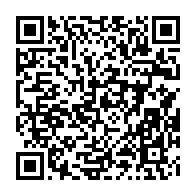 